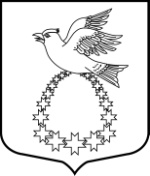 Совет депутатовМуниципального образования«Вистинское сельское поселение»муниципального образования «Кингисеппский муниципальный район»Ленинградской области(третий созыв)РЕШЕНИЕот 22.09.2017года  №28О внесении изменений в Решение Совета депутатовМО «Вистинское сельское поселение»Кингисеппского муниципального района Ленинградской области от 15.12.2016 года №46 «О бюджете муниципального образования «Вистинское сельское поселение» Кингисеппскогорайона Ленинградской области на 2017 год»В соответствии с Бюджетным кодексом Российской Федерации и Уставом муниципального образования «Вистинское сельское поселение» Кингисеппского муниципального района Ленинградской области, Совет депутатов МО «Вистинское сельское поселение» Кингисеппского муниципального района Ленинградской области РЕШИЛ:Внести  в решение Совета депутатов МО «Вистинское сельское поселение» Кингисеппского муниципального района Ленинградской области от 15.12.2016 года № 46«О  бюджете муниципального образования «Вистинское сельское поселение» Кингисеппского муниципального района  Ленинградской области на 2017 год»следующие изменения:Дополнить приложением № 6.5. «Изменение распределения бюджетных ассигнований по целевым статьям (муниципальным программам  и непрограммным направлениям деятельности), группам и подгруппам видов расходов классификации расходов бюджетов, по разделам и подразделам классификации расходов бюджета муниципального образования «Вистинское  сельское поселение» муниципального образования «Кингисеппский муниципальный район» Ленинградской области на 2017 год» следующего содержания:«Приложение №6.5к решению Совета депутатов МО «Вистинское сельское поселение» муниципального образования «Кингисеппский муниципальный район» Ленинградской области                              от 15.12.2016 года № 46ИЗМЕНЕНИЕ РАСПРЕДЕЛЕНИЯбюджетных ассигнований по целевым статьям (муниципальным программам  и непрограммным направлениям деятельности), группам и подгруппам видов расходов классификации расходов бюджетов, по разделам и подразделам классификации расходов бюджета муниципального образования «Вистинское сельское поселение» муниципального образования «Кингисеппский муниципальный район» Ленинградской области на 2017 год, предусмотренных приложением 6 к решению Совета депутатов муниципального образования «Вистинское сельское поселение» муниципального образования «Кингисеппский муниципальный район» Ленинградской области «О бюджете муниципального образования «Вистинское сельское поселение» муниципального образования «Кингисеппский муниципальный район» Ленинградской области на 2017 год»1.6. Дополнить приложением № 7.4. «Изменение распределения бюджетных ассигнований по целевым статьям(муниципальным программам  и непрограммным направлениям деятельности), группам и подгруппам видов расходов классификации расходов бюджетов, по разделам и подразделам классификации расходов бюджета муниципального образования «Вистинское сельское поселение» муниципального образования «Кингисеппский муниципальный район» Ленинградской области на 2017 год» следующего содержания:«Приложение № 7.4к решению Совета депутатов МО «Вистинское сельское поселение» муниципального образования «Кингисеппский муниципальный район» Ленинградской области                              от 15.12.2016 года № 46ИЗМЕНЕНИЕ РАСПРЕДЕЛЕНИЯбюджетных ассигнований по целевым статьям (муниципальным программам  и непрограммным направлениям деятельности), группам и подгруппам видов расходов классификации расходов бюджетов, по разделам и подразделам классификации расходов бюджета муниципального образования «Вистинское сельское поселение» муниципального образования «Кингисеппский муниципальный район» Ленинградской области на 2017 год, предусмотренных приложением 7 к решению Совета депутатов муниципального образования «Вистинское сельское поселение» муниципального образования «Кингисеппский муниципальный район» Ленинградской области «О бюджете муниципального образования «Вистинское сельское поселение» муниципального образования «Кингисеппский муниципальный район» Ленинградской области на 2017 год»1.5. Дополнить приложением 8.5. «Изменение ведомственной структуры расходов бюджета муниципального образования «Вистинское сельское поселение» муниципального образования «Кингисеппский муниципальный район» Ленинградской области на 2017 год» следующего содержания:«Приложение № 8.5к решению Совета депутатов МО «Вистинское сельское поселение» муниципального образования «Кингисеппский муниципальный район» Ленинградской области                              от 15.12.2016 года № 46ИЗМЕНЕНИЕ Ведомственной структуры расходов бюджета муниципального образования «Вистинское сельское поселение» муниципального образования «Кингисеппский муниципальный район» Ленинградской области на 2017 год, предусмотренных приложением 8 к решению Совета депутатов муниципального образования «Вистинское сельское поселение» муниципального образования «Кингисеппский муниципальный район» Ленинградской области  «О бюджете муниципального образования «Вистинское сельское поселение» муниципального образования «Кингисеппский муниципальный район» Ленинградской области на 2017 год»1.6. В пункте 16 цифры «11 287,5» заменить цифрами «11 288,0».Глава МО «Вистинское сельское поселение»			Ю.И. АгафоноваНаименованиеЦСРВРРзПРСумма(тысяч рублей)НаименованиеЦСРВРРзПРСумма(тысяч рублей)Всего0,0 Муниципальная программа муниципального образования "Вистинском сельское поселение" "Развитие жилищно-коммунального хозяйства МО "Вистинского сельского поселения на 2017 - 2019 годы"42 0 00 00000-539,1Подпрограмма «Развитие коммунального хозяйства муниципального образования «Вистинское сельское поселение»42 2 00 00000-539,1Основное мероприятие "Мероприятия в области коммунального хозяйства муниципального образования"42 2 01 00000-539,1Содержание, обслуживание, капитальный и текущий ремонт объектов коммунального хозяйства42 2 01 80170-2 933,1Содержание, обслуживание, капитальный и текущий ремонт объектов коммунального хозяйства (Закупка товаров, работ и услуг для обеспечения государственных (муниципальных) нужд)42 2 01 80170200-2 933,1Иные закупки товаров, работ и услуг для обеспечения государственных (муниципальных) нужд42 2 01 801702400502-2 933,1Реализация мероприятий по обеспечению устойчивого функционирования объектов теплоснабжения на территории Ленинградской области42 2 01 S01602 394,0Реализация мероприятий по обеспечению устойчивого функционирования объектов теплоснабжения на территории Ленинградской области (Закупка товаров, работ и услуг для обеспечения государственных (муниципальных) нужд)42 2 01 S01602002 394,0Иные закупки товаров, работ и услуг для обеспечения государственных (муниципальных) нужд42 2 01 S016024005022 394,0Муниципальная программа муниципального образования "Вистинское сельское поселение" "Развитие частей территории муниципального образования "Вистинское сельское поселение" Кингисеппского муниципального района Ленинградской области на 2016 год"43 0 00 0000097,1Подпрограмма "Содействие развитию иных форм местного самоуправления на территории муниципального образования"43 1 00 0000097,1Основное мероприятие "Поддержка проектов местных инициатив граждан"43 1 01 0000097,1Реализация областного закона от 14.12.2012 года № 95-оз "О содействии развитию на части территорий муниципальных образований Ленинградской области иных форм местного самоуправления"43 1 01 S088097,1Реализация областного закона от 14.12.2012 года № 95-оз "О содействии развитию на части территорий муниципальных образований Ленинградской области иных форм местного самоуправления" (Закупка товаров, работ и услуг для обеспечения государственных (муниципальных) нужд)43 1 01 S088020097,1Иные закупки товаров, работ и услуг для обеспечения государственных (муниципальных) нужд43 1 01 S0880240050397,1Муниципальная программа муниципального образования "Вистинском сельское поселение" "Развитие автомобильных дорог в Вистинском сельском поселении"47 0 00 000000,5Подпрограмма "Поддержание существующей сети автомобильных дорог общего пользования"47 1 00 000000,5Основное мероприятие "Содержание, капитальный ремонт и ремонт автомобильных дорог общего пользования местного значения, дворовых территорий многоквартирных домов и проездов к ним"47 1 01 000000,5Ремонт автомобильных дорог общего пользования местного значения47 1 01 S01400,5Ремонт автомобильных дорог общего пользования местного значения (Закупка товаров, работ и услуг для обеспечения государственных (муниципальных) нужд)47 1 01 S01402000,5Иные закупки товаров, работ и услуг для обеспечения государственных (муниципальных) нужд47 1 01 S014024004090,5Обеспечение деятельности органов местного самоуправления86 0 00 000000,5Обеспечение деятельности аппаратов органов местного самоуправления86 4 00 000000,5Непрограммные расходы86 4 01 000000,5Исполнение функций органов местного самоуправления86 4 01 001200,5Исполнение функций органов местного самоуправления (Расходы на выплаты персоналу в целях обеспечения выполнения функций государственными (муниципальными) органами, казенными учреждениями, органами управления государственными внебюджетными фондами)86 4 01 001201000,5Расходы на выплаты персоналу государственных (муниципальных) органов86 4 01 0012012001040,5Непрограммные расходы органов местного самоуправления87 0 00 00000441,0Непрограммные расходы87 9 00 00000441,0Непрограммные расходы87 9 01 00000441,0Муниципальная пенсия за выслугу лет муниципальным служащим87 9 01 00410141,0Муниципальная пенсия за выслугу лет муниципальным служащим (Социальное обеспечение и иные выплаты населению)87 9 01 00410300141,0Социальные выплаты гражданам, кроме публичных нормативных социальных выплат87 9 01 004103201001141,0Распоряжение земельными ресурсами87 9 01 80020100,0Распоряжение земельными ресурсами (Закупка товаров, работ и услуг для обеспечения государственных (муниципальных) нужд)87 9 01 80020200100,0Иные закупки товаров, работ и услуг для обеспечения государственных (муниципальных) нужд87 9 01 800202400113100,0Разработка градостроительной документации87 9 01 80510200,0Разработка градостроительной документации (Закупка товаров, работ и услуг для обеспечения государственных (муниципальных) нужд)87 9 01 80510200200,0Иные закупки товаров, работ и услуг для обеспечения государственных (муниципальных) нужд87 9 01 805102400412200,0НаименованиеРзПРСумма (тысяч рублей)НаименованиеРзПРСумма (тысяч рублей)Всего0,0 ОБЩЕГОСУДАРСТВЕННЫЕ ВОПРОСЫ0100100,5Функционирование Правительства Российской Федерации, высших исполнительных органов государственной власти субъектов Российской Федерации, местных администраций01040,5Другие общегосударственные вопросы0113100,0НАЦИОНАЛЬНАЯ ЭКОНОМИКА0400200,5Дорожное хозяйство (дорожные фонды)04090,5Другие вопросы в области национальной экономики0412200,0ЖИЛИЩНО-КОММУНАЛЬНОЕ ХОЗЯЙСТВО0500-442,0Коммунальное хозяйство0502-539,1Благоустройство050397,1СОЦИАЛЬНАЯ ПОЛИТИКА1000141,0Пенсионное обеспечение1001141,0НаименованиеГРБСРзПРЦСРВРСумма (тысяч рублей)НаименованиеГРБСРзПРЦСРВРСумма (тысяч рублей)Всего0,0ОБЩЕГОСУДАРСТВЕННЫЕ ВОПРОСЫ9050100100,5Функционирование Правительства Российской Федерации, высших исполнительных органов государственной власти субъектов Российской Федерации, местных администраций90501040,5Обеспечение деятельности органов местного самоуправления905010486 0 00 000000,5Обеспечение деятельности аппаратов органов местного самоуправления905010486 4 00 000000,5Непрограммные расходы905010486 4 01 000000,5Исполнение функций органов местного самоуправления905010486 4 01 001200,5Расходы на выплаты персоналу государственных (муниципальных) органов905010486 4 01 001201200,5Другие общегосударственные вопросы9050113100,0Непрограммные расходы органов местного самоуправления905011387 0 00 00000100,0Непрограммные расходы905011387 9 00 00000100,0Непрограммные расходы905011387 9 01 00000100,0Распоряжение земельными ресурсами905011387 9 01 80020100,0Иные закупки товаров, работ и услуг для обеспечения государственных (муниципальных) нужд905011387 9 01 80020240100,0НАЦИОНАЛЬНАЯ ЭКОНОМИКА9050400200,5Дорожное хозяйство (дорожные фонды)90504090,5Муниципальная программа муниципального образования "Вистинском сельское поселение" "Развитие автомобильных дорог в Вистинском сельском поселении"905040947 0 00 000000,5Подпрограмма "Поддержание существующей сети автомобильных дорог общего пользования"905040947 1 00 000000,5Основное мероприятие "Содержание, капитальный ремонт и ремонт автомобильных дорог общего пользования местного значения, дворовых территорий многоквартирных домов и проездов к ним"905040947 1 01 000000,5Ремонт автомобильных дорог общего пользования местного значения905040947 1 01 S01400,5Иные закупки товаров, работ и услуг для обеспечения государственных (муниципальных) нужд905040947 1 01 S01402400,5Другие вопросы в области национальной экономики9050412200,0Непрограммные расходы органов местного самоуправления905041287 0 00 00000200,0Непрограммные расходы905041287 9 00 00000200,0Непрограммные расходы905041287 9 01 00000200,0Разработка градостроительной документации905041287 9 01 80510200,0Иные закупки товаров, работ и услуг для обеспечения государственных (муниципальных) нужд905041287 9 01 80510240200,0ЖИЛИЩНО-КОММУНАЛЬНОЕ ХОЗЯЙСТВО9050500-442,0Коммунальное хозяйство9050502-539,1Муниципальная программа муниципального образования "Вистинском сельское поселение" "Развитие жилищно-коммунального хозяйства МО "Вистинского сельского поселения на 2017 - 2019 годы"905050242 0 00 00000-539,1Подпрограмма «Развитие коммунального хозяйства муниципального образования «Вистинское сельское поселение»905050242 2 00 00000-539,1Основное мероприятие "Мероприятия в области коммунального хозяйства муниципального образования"905050242 2 01 00000-539,1Содержание, обслуживание, капитальный и текущий ремонт объектов коммунального хозяйства905050242 2 01 80170-2 933,1Иные закупки товаров, работ и услуг для обеспечения государственных (муниципальных) нужд905050242 2 01 80170240-2 933,1Реализация мероприятий по обеспечению устойчивого функционирования объектов теплоснабжения на территории Ленинградской области905050242 2 01 S01602 394,0Иные закупки товаров, работ и услуг для обеспечения государственных (муниципальных) нужд905050242 2 01 S01602402 394,0Благоустройство905050397,1Муниципальная программа муниципального образования "Вистинское сельское поселение" "Развитие частей территории муниципального образования "Вистинское сельское поселение" Кингисеппского муниципального района Ленинградской области на 2016 год"905050343 0 00 0000097,1Подпрограмма "Содействие развитию иных форм местного самоуправления на территории муниципального образования"905050343 1 00 0000097,1Основное мероприятие "Поддержка проектов местных инициатив граждан"905050343 1 01 0000097,1Реализация областного закона от 14.12.2012 года № 95-оз "О содействии развитию на части территорий муниципальных образований Ленинградской области иных форм местного самоуправления"905050343 1 01 S088097,1Иные закупки товаров, работ и услуг для обеспечения государственных (муниципальных) нужд905050343 1 01 S088024097,1СОЦИАЛЬНАЯ ПОЛИТИКА9051000141,0Пенсионное обеспечение9051001141,0Непрограммные расходы органов местного самоуправления905100187 0 00 00000141,0Непрограммные расходы905100187 9 00 00000141,0Непрограммные расходы905100187 9 01 00000141,0Муниципальная пенсия за выслугу лет муниципальным служащим905100187 9 01 00410141,0Социальные выплаты гражданам, кроме публичных нормативных социальных выплат905100187 9 01 00410320141,0